Приложение № 4к Техническому заданиюКарточка № 8учета безнадзорной собакипо МК 23/2019 от 21.06.2019 г. Верхний ТагилМестонахождение г. Первоуральск                                                       "05" ноября 2019 г.Организацией Местная общественная организация Первоуральское городское общество защиты животных в лице Ворониной Ю. М. произведен  отлов  и  транспортировка  отловленной  безнадзорной собаки с привлечением подрядчика ИП Соколовский М.М. и использованием  транспортного средства: марка Лада Ларгус гос. номер К 437 МВ 196Дата поступления в пункт временного содержания: 05.11.2019 г.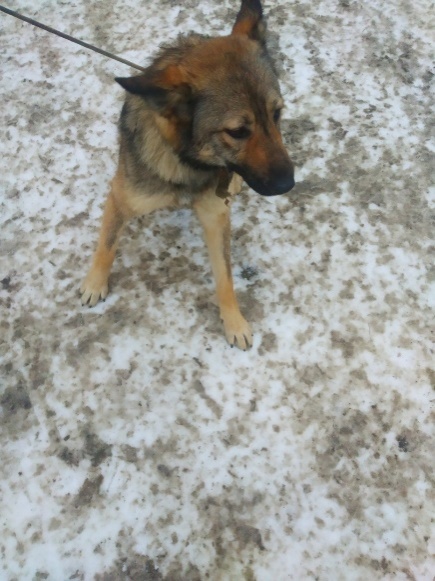 Пол: сукаПорода беспороднаяОкрас зонарно-рыжаяШерсть гладкошерстнаяУши стоячиеХвост полукольцомРазмер среднийПримерный возраст 1 г.Особые приметы ____________________________________________________________Признаки  (отличительные  знаки),  свидетельствующие о наличии собственника(при их наличии) __________________________________________________________Адрес и описание места отлова: г. Верхний Тагил, ул. ЧапаеваПроизведена стерилизация (кастрация): акт от "19" ноября 2019 г. N 3    3.  Осуществлена  передача безнадзорной собаки на временное содержание:___________________________________________________________________________             (Ф.И.О. частного лица, наименование организации)    4. "__" _____________ безнадзорная собака передана собственнику___________________________________________________________________________             (Ф.И.О. частного лица, наименование организации)    5. "__" _____________ безнадзорная собака передана в собственность___________________________________________________________________________             (Ф.И.О. частного лица, наименование организации)  Сопредседатель МОО ПГОЗЖ                                _________________/ Воронина Ю.М.Приложение № 4к Техническому заданиюКарточка № 9учета безнадзорной собакипо МК 23/2019 от 21.06.2019 г. Верхний ТагилМестонахождение г. Первоуральск                                                       "05" ноября 2019 г.Организацией Местная общественная организация Первоуральское городское общество защиты животных в лице Ворониной Ю. М. произведен  отлов  и  транспортировка  отловленной  безнадзорной собаки  с привлечением подрядчика ИП Соколовский М.М. и использованием  транспортного средства: марка Лада Ларгус гос. номер К 437 МВ 196Дата поступления в пункт временного содержания: 05.11.2019 г.Пол: сука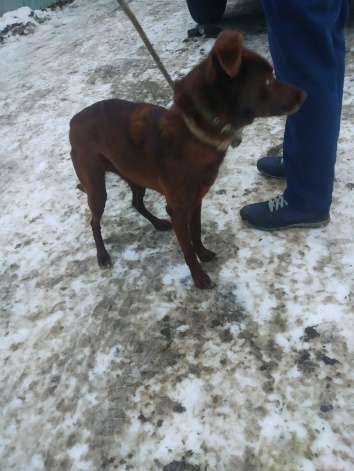 Порода беспороднаяОкрас коричневаяШерсть гладкошерстнаяУши висят на кончикахХвост полукольцомРазмер средняяПримерный возраст 1 гОсобые приметы ____________________________________________________________Признаки  (отличительные  знаки),  свидетельствующие о наличии собственника(при их наличии) __________________________________________________________Адрес и описание места отлова: г. Верхний Тагил, ул. ЧеховаПроизведена стерилизация (кастрация): акт от "19" ноября 2019 г. N 3    3.  Осуществлена  передача безнадзорной собаки на временное содержание:___________________________________________________________________________             (Ф.И.О. частного лица, наименование организации)    4. "__" _____________ безнадзорная собака передана собственнику___________________________________________________________________________             (Ф.И.О. частного лица, наименование организации)    5. "__" _____________ безнадзорная собака передана в собственность___________________________________________________________________________             (Ф.И.О. частного лица, наименование организации)  Сопредседатель МОО ПГОЗЖ                                _________________/ Воронина Ю.М.Приложение № 4к Техническому заданиюКарточка № 10учета безнадзорной собакипо МК 23/2019 от 21.06.2019 г. Верхний ТагилМестонахождение г. Первоуральск                                                       "05" ноября 2019 г.Организацией Местная общественная организация Первоуральское городское общество защиты животных в лице Ворониной Ю. М. произведен  отлов  и  транспортировка  отловленной  безнадзорной собаки с привлечением подрядчика ИП Соколовский М.М. и использованием  транспортного средства: марка Лада Ларгус гос. номер К 437 МВ 196Дата поступления в пункт временного содержания: 05.11.2019 г.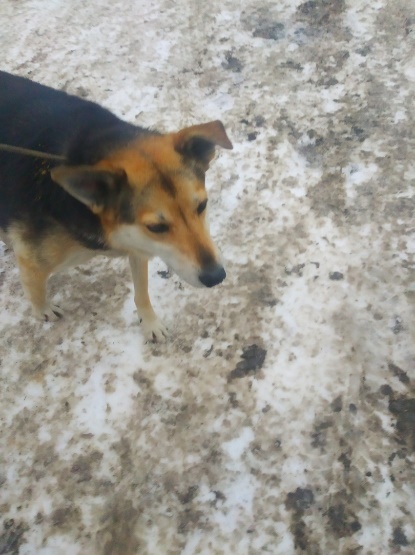 Пол: кобельПорода беспородныйОкрас чепрачныйШерсть гладкошерстныйУши висят на кончикахХвост полукольцомРазмер среднийПримерный возраст 7 лОсобые приметы ____________________________________________________________Признаки  (отличительные  знаки),  свидетельствующие о наличии собственника(при их наличии) __________________________________________________________Адрес и описание места отлова: г. Верхний Тагил, ул. Строительная   2. Произведена стерилизация (кастрация): акт от "19" ноября 2019 г. N 3    3.  Осуществлена  передача безнадзорной собаки на временное содержание:___________________________________________________________________________             (Ф.И.О. частного лица, наименование организации)    4. "__" _____________ безнадзорная собака передана собственнику___________________________________________________________________________             (Ф.И.О. частного лица, наименование организации)    5. "__" _____________ безнадзорная собака передана в собственность___________________________________________________________________________             (Ф.И.О. частного лица, наименование организации)  Сопредседатель МОО ПГОЗЖ                                _________________/ Воронина Ю.М.Приложение № 4к Техническому заданиюКарточка № 11учета безнадзорной собакипо МК 23/2019 от 21.06.2019 г. Верхний ТагилМестонахождение г. Первоуральск                                                       "05" ноября 2019 г.Организацией Местная общественная организация Первоуральское городское общество защиты животных в лице Ворониной Ю. М. произведен  отлов  и  транспортировка  отловленной  безнадзорной собаки  с привлечением подрядчика ИП Соколовский М.М. и использованием  транспортного средства: марка Лада Ларгус гос. номер К 437 МВ 196Дата поступления в пункт временного содержания: 05.11.2019 г.Пол: сука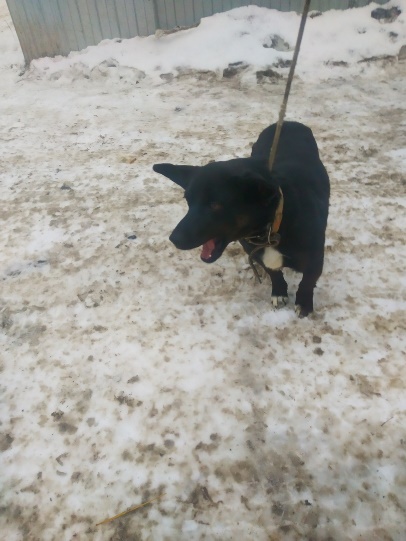 Порода беспороднаяОкрас черно-белаяШерсть гладкошерстнаяУши стоячиеХвост полукольцомРазмер мелкаяПримерный возраст 2 гОсобые приметы ____________________________________________________________Признаки  (отличительные  знаки),  свидетельствующие о наличии собственника(при их наличии) __________________________________________________________Адрес и описание места отлова: г. Верхний Тагил, ул. ПролетарскаяПроизведена стерилизация (кастрация): акт от "19" ноября 2019 г. N 3    3.  Осуществлена  передача безнадзорной собаки на временное содержание:___________________________________________________________________________             (Ф.И.О. частного лица, наименование организации)    4. "__" _____________ безнадзорная собака передана собственнику___________________________________________________________________________             (Ф.И.О. частного лица, наименование организации)    5. "__" _____________ безнадзорная собака передана в собственность___________________________________________________________________________             (Ф.И.О. частного лица, наименование организации)  Сопредседатель МОО ПГОЗЖ                                _________________/ Воронина Ю.М.Приложение № 4к Техническому заданиюКарточка № 12учета безнадзорной собакипо МК 23/2019 от 21.06.2019 г. Верхний ТагилМестонахождение г. Первоуральск                                                       "05" ноября 2019 г.Организацией Местная общественная организация Первоуральское городское общество защиты животных в лице Ворониной Ю. М. произведен  отлов  и  транспортировка  отловленной  безнадзорной собаки  с привлечением подрядчика ИП Соколовский М.М. и использованием  транспортного средства: марка Лада Ларгус гос. номер К 437 МВ 196Дата поступления в пункт временного содержания: 05.11.2019 г.Пол: кобель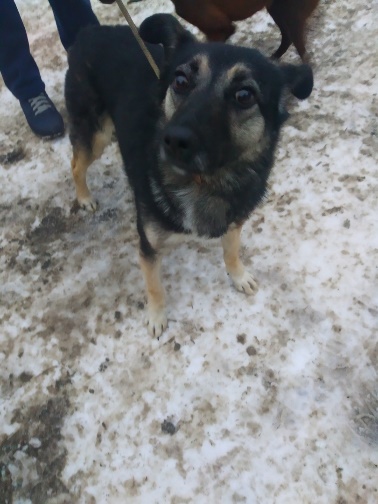 Порода беспородныйОкрас черно-подпалый Шерсть гладкошерстныйУши висят на кончикахХвост саблевидныйРазмер среднийПримерный возраст 3 гОсобые приметы ____________________________________________________________Признаки  (отличительные  знаки),  свидетельствующие о наличии собственника(при их наличии) __________________________________________________________Адрес и описание места отлова: г. Верхний Тагил, п. ПоловинныйПроизведена стерилизация (кастрация): акт от "19" ноября 2019 г. N 3    3.  Осуществлена  передача безнадзорной собаки на временное содержание:___________________________________________________________________________             (Ф.И.О. частного лица, наименование организации)    4. "__" _____________ безнадзорная собака передана собственнику___________________________________________________________________________             (Ф.И.О. частного лица, наименование организации)    5. "__" _____________ безнадзорная собака передана в собственность___________________________________________________________________________             (Ф.И.О. частного лица, наименование организации)  Сопредседатель МОО ПГОЗЖ                                _________________/ Воронина Ю.М.Приложение № 4к Техническому заданиюКарточка № 13учета безнадзорной собакипо МК 23/2019 от 21.06.2019 г. Верхний ТагилМестонахождение г. Первоуральск                                                       "05" ноября 2019 г.Организацией Местная общественная организация Первоуральское городское общество защиты животных в лице Ворониной Ю. М. произведен  отлов  и  транспортировка  отловленной  безнадзорной собаки  с привлечением подрядчика ИП Соколовский М.М. и использованием  транспортного средства: марка Лада Ларгус гос. номер К 437 МВ 196Дата поступления в пункт временного содержания: 05.11.2019 г.Пол: кобельПорода беспородный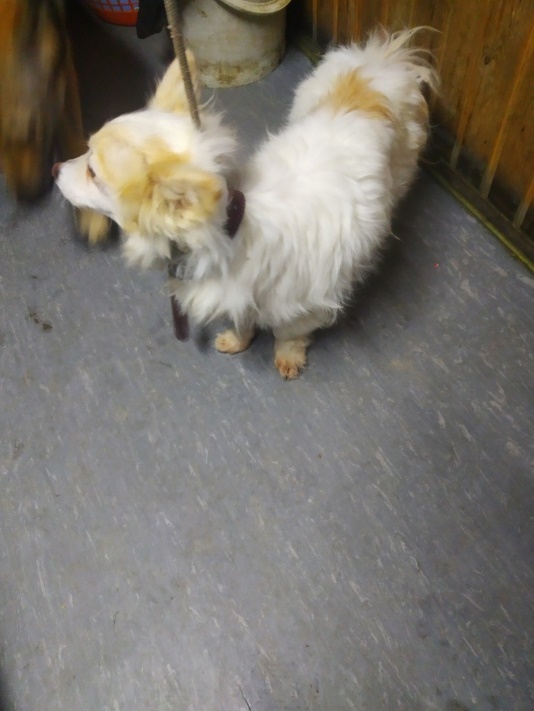 Окрас палевый Шерсть полупушистыйУши стоячиеХвост полукольцомРазмер мелкийПримерный возраст 4 гОсобые приметы ____________________________________________________________Признаки  (отличительные  знаки),  свидетельствующие о наличии собственника(при их наличии) __________________________________________________________Адрес и описание места отлова: г. Верхний Тагил, п. ПоловинныйПроизведена стерилизация (кастрация): акт от "19" ноября 2019 г. N 3    3.  Осуществлена  передача безнадзорной собаки на временное содержание:___________________________________________________________________________             (Ф.И.О. частного лица, наименование организации)    4. "__" _____________ безнадзорная собака передана собственнику___________________________________________________________________________             (Ф.И.О. частного лица, наименование организации)    5. "__" _____________ безнадзорная собака передана в собственность___________________________________________________________________________             (Ф.И.О. частного лица, наименование организации)  Сопредседатель МОО ПГОЗЖ                                _________________/ Воронина Ю.М.